Spring Memorial Flowers 2023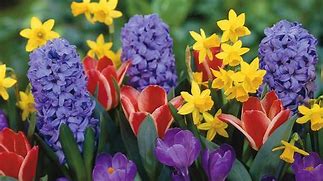 The Flowers in the Sanctuary this morning are placed in loving memory of: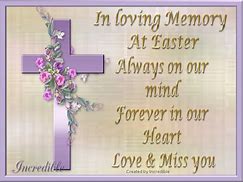 William(Bill Allman)By Linda & Nicole AllmanMary & George HelmerBy Rosemary& Jack Allman &familyNelson HelmerBy Cathy & Bill Nicol &familyBy Krista & Elijah CarringtonJoyce and Jack BellBy Heather Felton & FamilyEd FeltonLorraine & Glenn BerryBy Shirley MoyseVictoria BoltBy Betty & Wilf BradleyMary & Ed BradleyCatherine McCully & Joan SprouleDonna & Don Ross, Vicky RossMargaret & Harold SpruceDon BroadbearBy Erika Broadbear& familyBetty & Erich WoerbachIrene & Charlie CadieuxBy Rochelle & Wayne NealMichelle & Paul CadieuxEdna & Ivan CalvertBy Lori and Gary CalvertJack and Oona CraigStephen CalvertBy Nancy SprouleThelma and Arley CalvertMargaret & Lawrence ChapmanAl& Joan SprouleBertha & Wilfred CanningBy Diane & Ervin HeinMatilda & Otto HeinTillie HeinLloyd CarverBy Helena CarverFrank Crabe, Penny McDonaldBy Viola CrabeBy Rob, Ryan, Jessica & Aaron McDonaldMichael ParsonsBy Connie  and Walter ParsonsBonnie CutlerConnie ParsonsEunice TurnerLaurie AndersonJames (Mel) DaltonBy Aleta Dalton & Lynn SloanAlice PerryNorm and Cora OstrosserMargaret & Elwood DanbrookBy Joyce & Neil Hatch & Nancie MikulaIvy & William DayBy JoAnn & Robert DayVerna & Harley Gammon & Cindy GammonIris ElseBy Merna EdisonSpencer Edison & Al WrigleyWinnifred & Art GardnerBy the Williams FamilyTeresa WilliamsJean GoodBy Margaret & Carm HutchisonTillie & Alvin GoodHelen HutchisonMyrtle & William GowdeyBy Marjorie GowdeyJack GowdeyDoris & Glenn GowdeyMadelon(Peggy) & Charles GowdeyRon & Gloria PaysonJanet Colleen HatchBy Joyce & Neil Hatch & Nancie MikulaLena Hatch & Ella HatchElsie & Ted ButlerMary BoxallEsther & Bill HoughBy Shirley MoyseJean & Ira HoughShirley CarringtonBy Sharon O’NeillDavid O’NeillLucy & Murray Laing Sr.By Pat & Ron Laing & FamilyFloyd, Victor & Murray Laing Jr.Viola & Richard AllmanLinda(Allman) HarringtonJessie & Bert McCormickBy Janice and Ritchie StewartAnnie & Walter StewartOllie PerryBy Kim Perry & Family